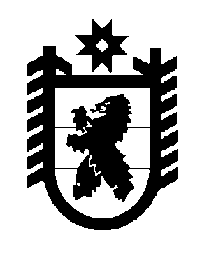 Российская Федерация Республика Карелия    ПРАВИТЕЛЬСТВО РЕСПУБЛИКИ КАРЕЛИЯРАСПОРЯЖЕНИЕот  11 августа 2016 года № 628р-Пг. Петрозаводск Внести в состав Комиссии по мобилизации дополнительных налоговых и неналоговых доходов в консолидированный бюджет Республики Карелия, утвержденный распоряжением Правительства Республики Карелия от 1 декабря 2010 года № 552р-П (Собрание законодательства Республики Карелия, 2010, № 12, ст. 1745; 2011, № 3, ст. 358; № 4, ст. 551; 2012, № 2, 
ст. 319; 2013, № 1, ст. 93; № 12, ст. 2329; 2015, № 2, ст. 274), с изменением, внесенным распоряжением Правительства Республики Карелия от 13 января 2016 года № 6р-П, следующие изменения:1) указать новые должности следующих лиц:Беляева Е.В.  – заместитель Министра финансов Республики Карелия, председатель Комиссии;Мануйлов С.Н.  – заместитель Министра экономического развития и промышленности Республики Карелия;2) исключить из состава Комиссии Максимова А.А., Филатову И.В.           Глава Республики Карелия                                                                  А. П. Худилайнен    